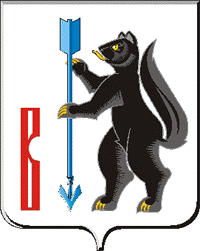 АДМИНИСТРАЦИЯГОРОДСКОГО ОКРУГА ВЕРХОТУРСКИЙП О С Т А Н О В Л Е Н И Еот 18.08.2017г. № 669г. Верхотурье О проведении месячника, посвященного Дню пенсионера,в городском округе ВерхотурскийВо исполнение Указа Губернатора Свердловской области от 30.07.2013г. № 403-УГ «О проведении Дня пенсионера в Свердловской области», в целях усиления роли пенсионеров в жизни общества, оказания внимания и благодарности гражданам, которые вышли на заслуженный отдых  после многолетнего труда на благо городского округа Верхотурский, руководствуясь статьей 26 Устава городского округа Верхотурский,ПОСТАНОВЛЯЮ:1.Провести с 27 августа по 01 октября 2017 года в городском округе Верхотурский месячник, посвященный Дню пенсионера.2.Утвердить прилагаемые:план основных мероприятий в рамках месячника, посвященного Дню пенсионера в городском округе Верхотурский;состав рабочей группы по координации мероприятий, посвященных празднованию Дня пенсионера в городском округе Верхотурский.3.Членам рабочей группы назначить ответственных должностных лиц за подготовку планов-графиков и отчетов по итогам проведения мероприятий.4.Управлению культуры, туризма и молодежной политики Администрации городского округа Верхотурский (Гайнанова Н.А.), Управлению образования Администрации городского округа Верхотурский (Крамаренко Н.А.), МБСОУ СК «Олимп» (Ившина Л.С.) организовать проведение мероприятий силами подведомственных учреждений в соответствии с планом, использовать логотип «День пенсионера».4.Рекомендовать ГБУЗ СО «ЦРБ Верхотурского района» (Полтавский С.Н.), Управлению Пенсионного фонда РФ в Верхотурском уезде (Бондаренко И.Ю.), Управлению социальной политики по Верхотурскому району (Райфикестр В.В.) провести мероприятия в соответствии с планом.5.Рекомендовать АНО Редакция газеты «Новая жизнь» (Шумкова В.Ю.) освещать мероприятия в рамках месячника, посвященного Дню пенсионера в городском округе Верхотурский, публиковать материалы о пенсионерах.6.Рекомендовать предприятиям, организациям и учреждениям различных форм собственности:6.1.Провести встречи, поздравления и другие мероприятия с целью оказания внимания бывшим сотрудникам, вышедшим на заслуженный отдых.6.2.Установить скидки на товары первой необходимости для пенсионеров в период проведения месячника пенсионера.7.Опубликовать настоящее постановление в информационном бюллетене «Верхотурская неделя» и разместить на официальном сайте городского округа Верхотурский.8.Контроль исполнения настоящего постановления возложить на заместителя главы Администрации городского округа Верхотурский по социальным вопросам Бердникову Н.Ю.Глава Администрации городского округа Верхотурский                                                     В.В. СизиковУТВЕРЖДЕНпостановлением Администрациигородского округа Верхотурскийот 18.08.2017г. № 669«О проведении месячника,посвященного Дню пенсионера,в городском округе Верхотурский»Состав рабочей группыпо координации мероприятий, посвященных празднованию Дня пенсионерав городском округе ВерхотурскийУТВЕРЖДЕНпостановлением Администрациигородского округа Верхотурскийот 18.08.2017г. № 669«О проведении месячника,посвященного Дню пенсионера,в городском округе Верхотурский»Плана-график мероприятий, проводимых в рамках празднованияДня пенсионера в 2017 году в городском округе ВерхотурскийБердниковаНаталья Юрьевна- заместитель главы Администрации городского округа Верхотурский по социальным вопросам, председатель рабочей группыРайфикестрВалентина Викторовна- начальник Управления социальной политики Верхотурского района, заместитель председателя рабочей группы (по согласованию)Члены рабочей группы:Члены рабочей группы:ГайнановаНадежда Александровна- начальник Управления культуры, туризма и молодежной политики Администрации городского округа Верхотурский;ИвшинаЛюбовь Сергеевна- директор МБСОУ «Спортивный клуб «Олимп»;ОтрадноваИрина Владимировна- ведущий специалист комитета экономики и планирования Администрации городского округа Верхотурский;ПроскуринаЕвгения Владимировна- специалист Управления образования Администрации городского округа Верхотурский;Петрушкина Лилия Анатольевна- председатель Совета ветеранов войны и труда Верхотурского районаБондаренкоИрина Юрьевна- начальник ГУ Управление Пенсионного фонда РФ в Верхотурском уезде (по согласованию);БакинаВалентина Михайловна- заместитель главного врача ГБУЗ СО «ЦРБ Верхотурского района» по амбулаторно-поликлинической работе (по согласованию);БорисоваИрина Владимировна- ведущий специалист ГКУ «Новолялинский центр занятости» (по согласованию);НовиченковНиколай Николаевич- директор ГКУК СО «Верхотурский государственный историко-архитектурный музей-заповедник» (по согласованию)№ п/пНазваниемероприятияМесто проведенияДата ивремя проведенияКраткое описание мероприятияОтветственноелицоДополнительные сведения для пенсионеров(условия предоставления услуги, контактный справочный телефон для записи или консультации)Дополнительные сведения для пенсионеров(условия предоставления услуги, контактный справочный телефон для записи или консультации)Установочно-организационные мероприятияУстановочно-организационные мероприятияУстановочно-организационные мероприятияУстановочно-организационные мероприятияСоздание межведомственной координирующей рабочей группы по проведению мероприятий в рамках месячника, посвященного Дню пенсионера в Свердловской областиг. Верхотурье,ул. Советская, 4Администрация ГО20.07.2017,10.00Проведение рабочего совещания с членами рабочей группы, определение сроков и структуры муниципального плана-графикаБердникова Н.Ю., заместитель главы Администрации по социальным вопросам8(34389) 2 27 048(34389) 2 27 04Разработка и предоставление планов-графиков г. Верхотурье,ул. Советская, 4Администрация ГОДо 01.08.2017Предоставление планов-графиков всеми субъектами, участвующими в проведении месячника на территорииБердникова Н.Ю., заместитель главы Администрации по социальным вопросам8(34389) 2 27 048(34389) 2 27 04Подготовка проекта Постановления Администрации городского округа Верхотурский «О проведении месячника,посвященного Дню пенсионера,в городском округе Верхотурский»г. Верхотурье,ул. Советская, 4Администрация ГОДо 10.08.2017Определение периода проведения месячника и ответственных, утверждение межведомственного плана мероприятийБердникова Н.Ю., заместитель главы Администрации по социальным вопросам8(34389) 2 27 048(34389) 2 27 04Размещение на   сайте городского округа специального раздела «Ко Дню пенсионера в Свердловской области»г. Верхотурье,ул. Советская, 4Администрация ГОДо 10.08.2017 Размещение логотипа, плана-графика проведения месячникаОрганизационный отдел Администрации, Тарамженина О.А.8(34389) 2 13 688(34389) 2 13 68Определение ответственных должностных лиц, обеспечивающих сбор информации по реализации плана мероприятийДо 01.08.2017Члены рабочей группыФормирование перечня предприятий, которые будут осуществлять льготное обслуживание пенсионеровг. Верхотурье,ул. Советская, 4Администрация ГОДо 10.08.2017Комитет экономики Администрации ГОСоздание на сайте Управления социальной политики по Верхотурскому району подраздела «День пенсионера 2017»г. Верхотурье,ул. Свободы, 9Управление социальной политики по Верхотурскому районуДо 07.08.2017Информирование граждан о мероприятиях, проводимых в рамках Месячника, посвященного Дню пенсионераУСП по Верхотурскому району8(34389)2 26 928(34389)2 26 92Определение телефонов «горячей линии» в Администрации, в Управлении социальной политики, Управлении Пенсионного фондаДо 10.08.2017Бердникова Н.Ю., заместитель главы Администрации по социальным вопросам8(34389) 2 27 048(34389) 2 27 04Еженедельный мониторинг выполнения плана-графикаУСП по Верхотурскому районуЕженедельно по понедельникам до 11.00 час.Анализ проведения мероприятий координатором исполнения муниципального плана месячникаУправление социальной политики по Верхотурскому району8(34389)2 26 928(34389)2 26 92Формирование отчетов о выполнении плана- графика за прошедшую неделю  и предоставление плана мероприятий на предстоящую неделюУчреждения и организации, мероприятия которых включены в настоящий планЕженедельно по понедельникам до 10.00 час.Предоставление информации для проведения еженедельного мониторинга в адрес УСП по Верхотурскому районуЧлены рабочей группыФормирование итогового отчета по выполнению плана мероприятий, направление в Министерство социальной политики Свердловской областиДо 5 октябряЧлены рабочей группыОрганизационно-массовые мероприятияОрганизационно-массовые мероприятияОрганизационно-массовые мероприятияОрганизационно-массовые мероприятияОрганизационно-массовые мероприятияОрганизационно-массовые мероприятияОрганизационно-массовые мероприятияТоржественное открытие, посвященное Дню пенсионера«Пусть осень жизни будет золотой»г. Верхотурье,ул. Советская,1Центр культуры(зрительный зал)27.08.2017,16.00 Проведение праздничного концерта с демонстрацией кинофильмаКорепанова А.С.Петров П.В.Руководители коллективовКорепанова А.С.Петров П.В.Руководители коллективов8(34389)2 22 57Экскурсии по выставочным заламВыставочные зала ВГИАМЗ г. Верхотурье,ул. Советская, 827.08.2017, 15.00Проведение экскурсий для делегаций пенсионеров, прибывших на торжественное мероприятие, посвященное открытию месячникаМаркова С.Г.Маркова С.Г.8(34389) 2-24-21Мини концерт «Нам года не беда»Нестационарное  обслуживаниед. Шнурова, д. Лаптева27.08.2017,14.00-17-00Акция, мини концерт на дому Титова А.М.Титова А.М.8-950-201-96-45Концертная программа «Богатство  золотого  возраста»д. Белая   Глина 27.08.2017, 14.00 Концертная   программа для старшего поколения  Селявская  О.Н.Шувалова  Е.А.Кордюков  А.А.Селявская  О.Н.Шувалова  Е.А.Кордюков  А.А.8-904-172-56-98Вечер «Секреты бабушкиной кухни»Косолманский СКп. Косолманка, ул. Клубная,2127.08.2017,16.00Вечер кулинарных рецептовТельминова В.В.Тельминова В.В.8-953-003-25-69Выставка «Руки   бабушек  не  знают   скуки»Кордюковский СДКс. Кордюково,ул. Клубная,227.08.2017 - 10.09.2017Выставка  умельцев  селаСелявская   О.Н.Селявская   О.Н.8-904-172-56-98Концертная программа«Бабье лето»д. Костылева27.08.2017,12.00Выездной концерт гр. «Соловушки»,«Библиотечный вояж»Гоголева О.В.Торопова О.А.Гоголева О.В.Торопова О.А.8-953-609-57-478-953-054-94-32Мини-концерт в связи с открытием месячникапенсионераУсть-Салдинский СКул. Речная,1028.08.2017Мини-концерт на улице Русакова И.А.Васнина Т.А.Ванина Е.В.Русакова И.А.Васнина Т.А.Ванина Е.В.8-950-650-29-038(34389)214858-904-380-00-16Акция «Спешите делать добрые дела»Верхотурский районп. Привокзальный:ул. Набережная, 5-2ул. Набережная, 101ул. Свободы, 11-3с. Кордюково28.08.2017-01.10.201708.00–14.00Сопровождение в медицинскую организацию для граждан пожилого возраста и инвалидов           ОСО на дому социальными работникамиЛушина Н.АПохалуева Н.А.Гринь С.Г.Замараева Г.Г.Лушина Н.АПохалуева Н.А.Гринь С.Г.Замараева Г.Г.8-(34389)2-22-30Игровая программа «Прощание с летом»ГАУ «КЦСОН Верхотурского района»г. Верхотурьеул. Ленина, 2328.08.201710.30– 11.30Стихи, песни, викторины о лете за празднично накрытым столом, хороводные и подвижные игры для граждан пожилого возраста и инвалидов  ОДП, специалистами ОДПМаксимов Л.А.Максимов Л.А.8(343)89-2-22-30Встречи со специалистами районных организацийГАУ «КЦСОН Верхотурского района»Верхотурский р-н, п. Привокзальный, ул. Чапаева, 20 А28.08.-01.09.201711.00-12.00Встреча-общение клиентов отделения милосердия со специалистами ПФР, УСП, священнослужителем церкви иконы Божией Матери «Живоносный источник», (разъяснение о льготах, оправлении религиозных обрядов и т.д.)Климова Т.Г.Кириллова Л.А.Климова Т.Г.Кириллова Л.А.8-(34389)2-15-15Посиделки «Здравствуй осень золотая, возраст золотой»ГАУ «КЦСОН Верхотурского района»Верхотурский р-н, п. Привокзальный, ул. Чапаева, 20 А28.08.2017,  11.00-12.00Общение, игры, загадки, песни, стихи для клиентов отделения милосердияКлимова Т.Г.Климова Т.Г.8-(34389)2-15-15Выставка «Наши руки не для скуки».ГАУ «КЦСОН Верхотурского района»г. Верхотурьеул. Ленина, 2328.08.2017–01.10.2017,08.00-17.00Выставка творческих работ среди граждан пожилого возраста и инвалидов организованная участковыми специалистами по социальной работе  отделения срочного социального обслуживанияЕгорова Л.Г.Мамонцева С.В.Егорова Л.Г.Мамонцева С.В.8-(34389)2-22-30Просмотр кинофильмовГАУ «КЦСОН Верхотурского района»Верхотурский р-н, п. Привокзальный, ул. Чапаева, 20 А28.08.-01.09.2017,10.00-12.00Просмотр и обсуждение фильмов с клиентами отделения милосердияКириллова Л.А.Кириллова Л.А.8-(34389)2-15-15Акция «Старость надо уважать».ГАУ «КЦСОН Верхотурского района»г. Верхотурье, ул. Ленина, 2328.08.2017–01.10.201712.00– 13.00Оказание поадресной помощи для граждан пожилого возраста и инвалидов, участковыми специалистами отделения срочного социального обслуживанияЕгорова Л.Г.Мамонцева С.В.Егорова Л.Г.Мамонцева С.В.8-(34389)2-22-30Акция «Лето в банке»Верхотурский районс. Меркушинод. Белая глина28.08.-01.10.201708.00– 16.00Заготовки овощей на зиму (консервирование, заморозка, сушка) для граждан пожилого возраста и инвалидов ОСО на дому социальными работникамиЛаптева С.В. Зыкова Е.В.Лаптева С.В. Зыкова Е.В.8-(34389)2-22-30Оказание материальной  помощи вещами, бывшими в употреблении малообеспеченным гражданам пожилого возраста.ГАУ «КЦСОН Верхотурского района»г. Верхотурьеул. Ленина, 2328.08.–01.10.201708.00-17.00Выдача вещей бывших в употреблении гражданам пожилого возраста и инвалидам, специалистами отделения срочного социального обслуживанияХлюстова М.А.Меркушева Е.Н.Хлюстова М.А.Меркушева Е.Н.8(343)89-2-22-30Выставка рисунков «Мир в ладонях»г. Верхотурье, ул. Свободы,928.08.2017- 30.09.2017Рисунки детей сотрудников УПФРТолмачева О.В., Гребенева С.В.Толмачева О.В., Гребенева С.В.8(34389)2 12 61Акция «Дарите улыбки»Концерт ансамбля «Раздолье»ГАУ «КЦСОН Верхотурского района»Верхотурский р-н,п. Привокзальный,ул. Чапаева, 20 А29.08.2017,16.00-17.00Концерт ансамбля «Раздолье» и  вручение поделок для клиентов отделения милосердияКлимова Т.Г.Климова Т.Г.8-(34389)2-15-15Выставка «Осенняя пастораль»Красногорская библиотекас. Красногорское, ул. Ленина, 829.08.2017 – 10.09.2017,14.00 – 17.00Выставка фоторабот. Вышитых картин. Цветочных букетов и композицийТоропова О.А.Торопова О.А.8-953-054-94-32Час информации «Мой сад и огород – здоровье и доход»Усть-Салдинская библиотекаул. Центральная, 17;29.08.2017,15.00 Будет дана информация о саде и огороде и проведен обзор книг по данной тематикеВаснина Т.А.Васнина Т.А.8-904-380-00-16Вечер отдыха «Душою молоды всегда»Карпунинский СКул. Центральная,129.08.2017,16.00Вечер отдыха, посвящённый дню молодого пенсионераКостяева А.А.Костяева А.А.8-953-607-65-82Вечер отдыха «Всё только начинается»Карелинский СКул. Клубная,1629.08.2017,17.00Вечер отдыхаМалясова Н.В.Малясова Н.В.8-904-543-26-94Концерт-поздравление с Днем пенсионера для проживающих в отделении милосердия КЦСОН Верхотурского района «Вторая молодость»ГАУ «КЦСОН Верхотурского района», п. Привокзальный,ул. Чапаева, 20А29.08.2017,16.00-17.00Концертная программа из вокальных номеров творческих коллективов Пролетарского СДКГанжук А.А.Ганжук А.А.8 -908-907-59-18Акция  «Дарите улыбки»п. Привокзальный(ж.р. Пролетарий)29.08.2017,18.00 – 19.00Поздравление пенсионеров с праздником, вручение поздравительных открытокГанжук А.А.Ганжук А.А.8-908-907-59-18Заседание клуба «Ровесник». Мастер класс по изготовлению поделки – «С любовью к бабушке»ГАУ «КЦСОН Верхотурского района» г. Верхотурье ул. Мелиораторов, 4229.08.201715.00-16.00Мастер класс по изготовлению поделки – «С любовью к бабушке» для несовершеннолетних из замещающих семейШамсутдинова Е.А., Обросова И.С.Шамсутдинова Е.А., Обросова И.С.8(34389)-2-29-35Акция по сбору вещейГАУ «КЦСОН Верхотурского района»г. Верхотурьеул. Ленина, 2330.08.2017-01.10.201708.00– 14.00Сбор вещей б/у для пенсионеровпопавших в трудную жизненную ситуацию ОСО на дому социальными работникамиШибанова А.Н.Шибанова А.Н.8-(34389)2-22-30Тематическое мероприятие «Природы чудный лик».Выставочные зала ВГИАМЗ г. Верхотурье, ул. Советская, 830.08.2017, 15.00Тематическое мероприятие с элементами театрализации, посвященное Году экологии.Маркова С.Г.Маркова С.Г.8(34389) 2-24-21Встреча с клубом «Весело живем»Центр культурыг. Верхотурье,ул. Советская,130.08.2017,12.00 Проведение мастер класса  по декоративно- прикладному искусству (ДПИ)Корепанова А.С.Корепанова А.С.8(34389)2-22-57Концерт, посвященный Дню города в отделении милосердия.ГАУ «КЦСОН Верхотурского района»г. Верхотурьеул. Ленина, 2331.08.2017,10.00–11.30Проведение концерта в отделении милосердия для граждан престарелого возраста и инвалидов  специалистами и клиентами ОДПМаксимов Л.А.Куртеева Л.И.Заплатина Г.В.Максимов Л.А.Куртеева Л.И.Заплатина Г.В.8-(34389)2-22-30Проведение мастер-класса «Подарок бабушке и дедушке»ГАУ «КЦСОН Верхотурского района»г. Верхотурье ул. Мелиораторов, 4231.08.201715.00-16.00Проведение мастер-класса «Подарок бабушке и дедушке» для детей с ОВЗ Титова Г.Г. Бабаева Е.А.Титова Г.Г. Бабаева Е.А.8(34389)-2-29-35Выставка рисунков «Моя любимая бабуля»ГАУ «КЦСОН Верхотурского района»г. Верхотурье ул. Мелиораторов, 4231.08.-28.09.20179.00-16.00Проведение выставки рисунков детей с ОВЗ - «Моя любимая бабуля» Титова Г.Г.Титова Г.Г.8(34389)-2-29-35Познавательная викторина на тему: «Бабушка рядышком с дедушкой!ГАУ «КЦСОН Верхотурского района» г. Верхотурье ул. Мелиораторов, 4201.09.201712.00-13.00Познавательная викторина для граждан пожилого возраста и инвалидов  ОДП юрисконсультом Консультативного отделенияЕпифанова Е.В.Епифанова Е.В.8(34389)-2-29-35Вечер воспоминаний«И в сентябрьский день погожий…»ГАУ «КЦСОН Верхотурского района»г. Верхотурьеул. Ленина, 2301.09.2017г.10.30-11.00Просмотр детских фотографий, воспоминания о школьных годах с гражданами пожилого возраста и инвалидами  ОДП специалистами ОДПЗаплатина Г.В.Заплатина Г.В.8-(34389)2-22-30Поздравление ветеранов педагогического труда с Днем знанийМАОУ ООШ №2 г. Верхотурье,ул. Куйбышева, 201.09.2017-02.09.2017Поздравление ветеранов-педагогов  с днем знанийСтадник Елизавета Борисовна  Стадник Елизавета Борисовна  8-34389-21688Поздравление ветеранов педагогического труда с Днем знанийГБОУ СО «СОШ № 3»г. Верхотурье,ул. Мелиораторов,3101.09.2017Праздничный концерт  для пенсионеровМаленьких Надежда Леонидовна Маленьких Надежда Леонидовна 8-34389-21472Поздравление ветеранов педагогического труда с Днем знанийМКОУ «Кордюковская СОШ» с. Кордюково, ул. Центральная 2001.09.2017-02.09.2017Поздравление ветеранов педагогического труда с Днем ЗнанийКозлова Анна Сергеевна Козлова Анна Сергеевна 8-34389-23182Книжная выставка «В гармонии с возрастом»Кордюковская библиотекаул. Центральная, 3601.09.2017-01.10.2017Выставка из двух разделов: «Ваши права» и «Для Вашего здоровья»Бизнигаева Л.И.Бизнигаева Л.И.8-950-204-24-31Выездной концерт «Здравствуйте, мы едем к Вам!»п. Мостоваяп. Фурап. ИК-5302.09.2017,17.00 Концертная программаКорепанова А.СКорепанова А.С8(34389)2-22-57Фестиваль  частушек«Звонкая частушка»Дерябинский СДКул. Центральная,1303.09.2017,14.00Выступление коллективов и близлежащих населенных пунктовЗолотарева М.Н.Мережко К.П.Золотарева М.Н.Мережко К.П.8-908-634-89-94Акция: «Нашим   бабушкам,  нашим   дедушкам»с. КордюковоПосещение  на  дому03.09.2017Посещение  волонтёрами  на  дому.  Оказание   посильной  помощи.Селявская  О.Н.Шувалова  Е.А.Селявская  О.Н.Шувалова  Е.А.8-904-172-56-98Концертная программа«Бабье лето»д. Лебедева03.09.2017,12.00Выездной концерт.Книжная выставкаГоголева О.В.Торопова О.АГоголева О.В.Торопова О.А8-953-609-57-478-953-054-94-32Праздник улицы«То, что мы любим!»Заречная частьг. Верхотурье,ул. Мелиораторов03.09.2017Концертная программа, конкурсы и игрыКорепанова А.СКорепанова А.С8(34389)2 22 57Выставка творческих работ пенсионеров «Творчество наших пенсионеров»г. Верхотурье,ул. Свободы,904.09.2017- 01.10.2017Творческие работы пенсионеровБондаренко И.Ю. Толмачева О.В.Бондаренко И.Ю. Толмачева О.В.8(34389)2 12 61Фотоконкурс «Бабушки бывают разные…»ГБОУ СО «СОШ № 3»г.  Верхотурье,ул. Мелиораторов, 315.09.2017-30.09.2017Тематический фотоконкурс среди учащихся школыМаленьких Надежда ЛеонидовнаМаленьких Надежда Леонидовна8-34389-21472Фотоконкурс «Бабушки бывают разные…»МКОУ «Кордюковская СОШ» с. Кордюково, ул. Центральная, 2009.09.2017-13.09.2017Фотоконкурс среди учащихся МКОУ «Кордюковская СОШ»Козлова Анна СергеевнаКозлова Анна Сергеевна8-34389-23182Вечер поэтического настроения Н. Матвеева «Ищу под видимость душу»ГАУ «КЦСОН Верхотурского района»г. Верхотурьеул. Ленина, 2305.09.201711.30-13.00Знакомство с творчеством Н. Матвеева граждан пожилого возраста и инвалидов  ОДП специалистами ОДП и специалистами библиотеки им. И.А.МухлынинаКуртеева Л.И.Куртеева Л.И.8-(34389)2-22-30Поздравительная открытка «Мы подарим вам улыбку»ГАУ «КЦСОН Верхотурского района»Верхотурский р-н, п. Привокзальный, ул. Чапаева, 20 А06.09.  11.00-12.00Встреча-общение с вручением поделок для клиентов отделения милосердия учащимися Пролетарской школы и воспитанниками детского сада «Лесная сказка»Климова Т.Г.Климова Т.Г.8-(34389)2-15-15Встреча с клубом «Весело живем»Центр культурыг. Верхотурье,ул. Советская, 106.09.2017,12.00 Проведение мастер- класса  по декоративно прикладному искусству (ДПИ)Корепанова А.С.Корепанова А.С.8(34389)2 22 57Мастерская Чудес» изготовление сувениров для обслуживаемых Детьми  д/с «Солнышко»ГАУ «КЦСОН Верхотурского района»г. Верхотурьеул. Ленина, 2307.09.2017,11.00-12.00Сотрудники и воспитанники д/ с «Солнышко» изготовят поделки, поздравительные открытки для клиентов ОСО Верхотурье 1 и ОСО Верхотурье 2 для граждан пожилого возраста и инвалидов           ОСО на дому, сотрудниками и детьми д/с СолнышкоЗотов И.Н.Лукановская Е.В.Зотов И.Н.Лукановская Е.В.8-(34389)2-22-30Изготовление поздравительных открыток для обслуживаемыхГАУ «КЦСОН Верхотурского района»г. Верхотурьеул. Ленина, 2308.09.2017,10.00-11.00Изготовление поздравительных открыток для граждан пожилого возраста и инвалидов  ОСО на дому, заведующими отделения социального обслуживанияПопова В.И.Шибанова А.Н.Попова В.И.Шибанова А.Н.8-(34389)2-22-30Вечер чтения стиховКарпунинский СКул. Центральная,108.09.2017,14.00Совместно с библиотекойБахметьева В.С. Костяева А.А.Бахметьева В.С. Костяева А.А.8-908-632-81-868-953-607-65-82Акция«Капля добра»с. Дерябино09.09.2017,14.00Доставка воды на дом недееспособным пенсионерам из родника «Михеич»Золотарева М.Н.Золотарева М.Н.8-908-634-89-94Спартакиада пенсионеров Россииг. Верхотурье,ул. Огарьевская, д.34, Стадион09.09.2017Спортивно-оздоровительная и соревновательная деятельностьПостникова И.Н.Постникова И.Н.8 (34389)2-10-45 Акция «Вода - ветеранам» с. Усть Салдапо месту жительства пенсионеров10.09.2017доставка воды на дом пенсионерам с Акуловского родникаВаснина Е.В.Русакова И.А.Васнина Е.В.Русакова И.А.  8-950-650-29-038(34389)21485Книжная полка полезных советов «Аптека под ногами»Косолманская библиотекаул. Клубная, 28;с 10.09.2017Будут представлены книги по данной тематике и информационные материалыКоврижных Е.В.Коврижных Е.В.8-908-638-55-96Концерт «В  праздниках   душа  молодеет»Кордюковский СДК(уличная  площадка)ул. Клубная, 210.09.2017Концертные   номера  участников  кружков «Детство» «Радуга»  и  вокальной  группы «Завалинка»Селявская  О.Н.Шувалова  Е.А.Кордюков   А.А.Селявская  О.Н.Шувалова  Е.А.Кордюков   А.А.8-904-172-56-98Соревнование по настольным играмГАУ «КЦСОН Верхотурского района»Верхотурский р-н, п. Привокзальный, ул. Чапаева, 20 А10.09.2017,  11.00-12.00Соревнование по настольным играм шашки, домино, лото и складывание пазлов с клиентами отделения милосердия.  Награждение победителей, вручение призовКлимова Т.Г.Климова Т.Г.8-(34389)2-15-15Декада бегаг. Верхотурье,ул. Огарьевская, д. 34, Стадион10 по 20 сентября 2017Тренировочный процессПостникова И.Н.Постникова И.Н.8 (34389)2-10-45Выставка – конкурс«Овощная рапсодия»Красногорский СДКул. Ленина,6А11.09.2017 – 17.09.2017,14.00 – 17.00Выставка поделок из овощей, цветовГоголева О.В.Тимченко Н.Н.Гоголева О.В.Тимченко Н.Н.8-953–609-57-47Вечер поэтического настроения «Ищу под видимостью — душу» Н. МатвееваЦентральная библиотекаг. Верхотурье,ул. К. Маркса, 212.09.2017,11.30В программе рассказ о жизни и творчестве Н. Матвеевой, а так же прозвучат стихи поэтессы и песни на ее стихиКондрашина С.В.Кондрашина С.В.8(34389)2 27 58Информационный час «Детище Матвея Гагарина» к 305-летию заложения Никольского храмаГАУ «КЦСОН Верхотурского района»г. Верхотурьеул. Ленина, 2312.09.201711.30-13.00Информация об истории Никольского храма Свято- Николаевского мужского монастыря для граждан пожилого возраста и инвалидов  ОДП специалистами ОДП и специалистами библиотеки им. И.А.МухлынинаКуртеева Л.И.Куртеева Л.И.8-(34389)2-22-30Развлекательная программа для инвалидов«Добро пожаловать в осень»ГАУ «КЦСОН Верхотурского района»,п. Привокзальный,ул. Чапаева, 20а13.09.2017,11.00 Для жителей отделения милосердия прозвучат песни и стихи про осень, будет проведена арт-терапия «Осенние листья»Кондрашина С.В.Кондрашина С.В.8(34389)2 27 58Встреча с клубом «Весело живем»Центр культурыг. Верхотурье,ул. Советская, 113.09.2017,12.00Проведение мастер- класса  по декоративно- прикладному искусству (ДПИ)Корепанова А.С.Корепанова А.С.8(34389)22257Выставка«Дары осени»Привокзальный СКул. Советская,613.09.2017,14.00Выставка урожаяСтадник А.А.Стадник А.А.8-904-176-70-15Поздравление пожилых людей заречной части городаГАУ «КЦСОН Верхотурского района»г. Верхотурье ул. Мелиораторов, 4213.09.15.00-16.00Вручение пожилым людям поздравительных открыток с участием несовершеннолетних отделения замещающих семейШамсутдинова Е.А., Обросова И.С.Шамсутдинова Е.А., Обросова И.С.8(34389)-2-29-35Чаепитие совместно с обществом инвалидомГАУ «КЦСОН Верхотурского района»г. Верхотурье ул. Мелиораторов, 4214.09.15.00-16.00Совместное чаепитие  членов Верхотурского отделения всероссийского общества инвалидов и семей воспитывающих детей с ОВЗ с вручением подарковТитова Г.Г. Бабаева Е.А.Титова Г.Г. Бабаева Е.А.8(34389)-2-29-35Встреча  членов Общества любителей Верхотурского края «Человек труда», к 90-летию В.БахоринойЦентральная библиотекаг. Верхотурье,ул. К. Маркса, 214.09.2017,14.00 На встрече прозвучат воспоминания об известном в городе человеке – Бахориной В.Т.Ившина Е.Т.Ившина Е.Т.8(34389)2 27 58Спортивная программа «Раз, два - годы не беда».ГАУ «КЦСОН Верхотурского район»г. Верхотурье ул. Ленина 2314.09.2017,10.30–11.30Игры – соревнования для граждан пожилого возраста и инвалидов  ОДП специалистами ОДПЕгорова Л.Г.Егорова Л.Г.8-(34389)2-22-30Поздравление пенсионеров на домуВерхотурский районс. Прокоп-Салдас. Кордюковос. Пияп. Привокзальный15.09.-01.10.08.00-12.00Посещение пенсионеров с поздравительными открытками ОСО на дому, заведующими отделения социального обслуживанияПопова В.И.Шибанова А.Н.Попова В.И.Шибанова А.Н.8-(34389)2-22-30Вечер отдыха «Золото лет в золоте листвы»Выставочные зала ВГИАМЗг. Верхотурье,ул. Советская, 815.09.201714.00Тематический вечер отдыха.Маркова С.Г.Маркова С.Г.8(34389) 2-24-21Вечер отдыха «День работников леса»Пролетарский СДКп. Привокзальный,ул. Чапаева, д. 3515.09.2017,17.00 – 21.00Развлекательная программа с играми, конкурсами для бывших работников леса пенсионного возрастаБойко М.В.Бойко М.В.8-950-648-00-10Встреча«Готовь сани летом»Дерябинская библиотекаул. Молодежная, 816.09.2017,15.00Тематическая встреча любительского клубного объединения  «Хозяюшка» о домашнем консервировании и подготовке к холодному периоду годаОтраднова И.И.Отраднова И.И.8-904-179-40-30Картофельный разгуляйКосолманский СКул. Клубная, 2116.09.2017,17.00Развлекательная программаТельминова В.В.Тельминова В.В.8-953-003-25-69Тематический вечер, посвященный творчеству Народного артиста Л. Лещенкос. Дерябинос. Кордюково16.09.2017Тематический вечерКорепанова А.СКорепанова А.С8(34389)2 22 57Акция «Делай добро»Нестационарное обслуживаниес.Меркушино17.09.2017,с 12-00 - 13-00Помощь по домашнему хозяйству Титова А.М.Титова А.М.8-950-201-96-45Посиделки «Мы за чаем не скучаем»Красногорский СДККрасногорская библиотекаул. Ленина,6А17.09.2017,14.00Развлекательная программаПодведение итогов выставокГоголева О.В.Торопова О.В.Гоголева О.В.Торопова О.В.8-953-609-57-478-953 -054-94-32Выездной концерт «Здравствуйте, мы едем к Вам!»д. Малаховад. Морозовад. Костылевад. Лебедева17.09.2017Концертная программаКорепанова А.СКорепанова А.С8(34389)2 22 57Музыкально  развлекательная программа «Сентябрины»ГАУ «КЦСОН Верхотурского район»г. Верхотурьеул. Ленина 2318.09.201710.30–11.30Песни, стихи, викторины, танцы для граждан пожилого возраста и инвалидов  ОДП специалистами ОДПМаксимов Л.А.Куртеева Л.И.Максимов Л.А.Куртеева Л.И.8-(34389)2-22-30Изготовление поздравительных открыток для обслуживаемых ОСО на дому заведующими.ГАУ «КЦСОН Верхотурского район»г. Верхотурье,ул. Ленина, 2318.09.201710.00-11.00Изготовление поздравительных открыток заведующей ОСО на дому к дню пожилого человека для обслуживаемых ОСО Верхотурье 1 и ОСО Верхотурье 2 заведующей отделения социального обслуживанияЗотова И. Н.Зотова И. Н.8-(34389)2-22-30Помоги ветерану МКОУ «Красногорская СОШ» с. Красногорское,ул. Ленина, 818.09.2017-29.09.2017Шефство над пенсионерами, поднос воды, приборка территорииСидорюк Л.А. Сидорюк Л.А. 8-34389-25191Проект«Жить здорово! +  »«Поляна здоровья»Центральная библиотекаг. Верхотурье,ул. К.Маркса, 219.09.2017,12.00 Выставка-гербарий + модный подиум для старшего поколенияШумкова Е.А.Шумкова Е.А.8(34389)2 27 58Встреча с клубом «Весело живем»Центр культурыул. Советская,120.09.2017,12.00 Проведение мастер- класса  по декоративно- прикладному искусству (ДПИ)Корепанова А.С.Корепанова А.С.8(34389)2 22 57«Фильм, фильм, фильм…»ГАУ «КЦСОН Верхотурского район»г. Верхотурьеул. Ленина 2320.09.201710.30-12.30Просмотр короткометражных фильмов с гражданами пожилого возраста и инвалидами  ОДП специалистами ОДПКуртеева Л.И.Куртеева Л.И.8-(34389)2-22-30Выставка осенних букетов «Закружилась в небе осень»ГАУ «КЦСОН Верхотурского района»Верхотурский р-н, п. Привокзальный, ул. Чапаева, 20 А20.09.201710.00-16.00Композиции из цветов, выращенных сотрудниками отделенияКлимова Т.Г.Климова Т.Г.8-(34389)2-15-15Концерт «Белой акации гроздья душистые»Центральная библиотекаг. Верхотурье,ул. К.Маркса, 221.09.2017,18.30Концерт виртуального концертного зала. Популярные романсы и песни из кинофильмов, мировые шлягеры, авторские произведенияКондрашина С.В.Кондрашина С.В.8(34389)2 27 58Спектакль«Ну, погоди!»МКОУ Прокоп-Салдинская СОШ с. Прокоп-Салда,ул. Молодежная, 1121.09.2017Театрализованное представление отрывок из спектакля А. Курляндского «Ну, Волк, погоди!»Дружинина О.М.Дружинина О.М.8-34389-24319Осенние посиделки «Раз осенней порой»ГАУ «КЦСОН Верхотурского района» г. Верхотурье ул. Мелиораторов, 4221.09.201714.00-15.00Творческая мастерская для бабушек и детей «Сделаем сами своими руками», познавательная игра «Голова седая, да душа молодая»Горшкова Л.В.Горшкова Л.В.8(34389)-2-29-35Заседание клуба «Подросток»ГАУ «КЦСОН Верхотурского района»г. Верхотурье ул. Мелиораторов, 4222.09.201715.00-16.00Беседа-дискуссия «Уважай старость» с несовершеннолетними отделения профилактики безнадзорностиНекрасова Е.В.Некрасова Е.В.8(34389)-2-29-35Заседание клуба «Причал»ГАУ «КЦСОН Верхотурского района»г. Верхотурье ул. Мелиораторов, 4222.09.201715.00-16.00Участие  родителей, бабушек, дедушек из замещающих семей в дискуссии на тему – «Преемственность поколений»Шамсутдинова Е.А., Обросова И.С.Шамсутдинова Е.А., Обросова И.С.8(34389)-2-29-35Тематический час «Красота и здоровье»ГАУ «КЦСОН Верхотурского района»п. Привокзальный,ул. Чапаева,20а22.09.2017,12.00Выставка книг о здоровье и красотеЗаплатина О.С.Заплатина О.С.8-950-206-86-57Концерт «Как молоды мы были….»МАОУ «Пролетарская СОШ»п. Привокзальный, ул. Чапаева, 2722.09.2017Праздничный концерт  для пенсионеровПедагог организатор Яскельчик Е.И.Педагог организатор Яскельчик Е.И.8-34389-21519Встреча с юристом «Вопрос - ответ»ГАУ «КЦСОН Верхотурского район»г. Верхотурьеул. Ленина 2322.09.11.00-12.00Ответы юриста на вопросы обслуживаемых ОДП специалистами ОДПКуртеева Л.И.Куртеева Л.И.8-(34389)2-22-30Экскурсия на Ганину Яму Среднеуральский женский монастырь23.09.2017Экскурсионная поездка на заказном автобусеОбщество инвалидов, Мызникова Л.А.Общество инвалидов, Мызникова Л.А.8-902 872 64 05    Формируется группа желающих посетить Ганину Яму, оплата поездки производится из собственных средствТематический вечер «Встретим осень»ГАУ «КЦСОН Верхотурского района»Верхотурский р-н, п. Привокзальный, ул. Чапаева, 20 А23.09.201711.00-12.00Стихи, песни, игры совместно с работниками библиотеки им. И.А. Мухлынина для клиентов отделения милосердияКлимова Т.Г.Климова Т.Г.8-(34389)2-15-15Мастер-класс по рукоделиюПривокзальный клубул. Советская,623.09.2017,14.00Обучение новому виду рукоделияСуховетрюк Ю.А.Суховетрюк Ю.А.8-904-383-43-14Вечер отдыха «Старая пластинка»Карпунинский СК23.09.2017, 15.00Концертно-развлекательная программа совместно с Лаптевским СККренц Г.В.Титова А.М.Костяева А.М.Кренц Г.В.Титова А.М.Костяева А.М.8-904-163-43-18Тематический вечер «Встретим осень»ГАУ «КЦСОН Верхотурского района»Верхотурский р-н, п. Привокзальный, ул. Чапаева, 20 А23.09.201711.00-12.00Стихи, песни, игры совместно с работниками библиотеки им. И.А. Мухлынина для клиентов отделения милосердияКлимова Т.Г.Климова Т.Г.8-(34389)2-15-15Фестиваль «Симеоновская ярмарка»д. Раскат24.09.2017,12.00Фестиваль – ярмаркаКорепанова А.С.Корепанова А.С.8(34389)2 22 57Мастер-класс прикладного творчества «Для  тех  кто года не  считает»Кордюковский СДК ул. Клубная,224.09.2017,Организация  досуга     для   пенсионеров  путём  участия  в мастер-классе по ДПИСелявская  О.Н.Шувалова  Е.А.Селявская  О.Н.Шувалова  Е.А.8-904-172-56-98Выставка детских рисунков «Бабушка рядышком с дедушкой».ГАУ «КЦСОН Верхотурского район»г. Верхотурье,ул. Ленина, 2325.09.201711.00-13.00Привлечение детей клиентов и сотрудников центра для участия в выставке рисунков, посвященной Дню пенсионераХлюстова М.А.Меркушева Е.Н.Хлюстова М.А.Меркушева Е.Н.8 (343)89-2-22-30Акция «Открытка Ветерану»ГБОУ СО «Верхотурская гимназия»г. Верхотурье,ул. Советская, 1025.09.2017-30.09.2017Поздравление ветеранов ГБОУ СО «Верхотурская гимназия»Афонина Н.П.Афонина Н.П.8(34389)2 22 50Акция "День добра" МКОУ «Дерябинская СОШ» с. Дерябино,ул. Центральная, 2325.09.2017-29.09.2017оказание помощи пожилым людямВалиева Л.А.Валиева Л.А.8-34389-23381Посещение опекунов (пенсионного возраста) недееспособных совершеннолетних граждан.г. Верхотурьеул. Волкова, 10-1;ул. Мира, 2-6;ул. Первомайская, 14-1;ул. Сосновая, 1-14;ул. Заводская, 10-2;ул. Д. Мальцева, 425.09.–29.09.10.00-12.00Посещение опекунов (пенсионного возраста) недееспособных совершеннолетних граждан специалистами по социальной работе с вручением сувенировЕгорова Л.Г.Мамонцева С.В.Егорова Л.Г.Мамонцева С.В.8-(34389)2-22-30Концерт ансамбля «Родники»ГАУ «КЦСОН Верхотурского района»Верхотурский р-н, п. Привокзальный, ул. Чапаева, 20 А26.09.201711.00-12.00Концерт ансамбля «Родники» для клиентов отделения милосердияКлимова Т.Г.Климова Т.Г.8-(34389)2-15-15Игровая программа «Мозговой шторм».ГАУ «КЦСОН Верхотурского района»г. Верхотурьеул. Ленина 2326.09.201710.30-11.30Ребусы, кроссворды, викторины для граждан пожилого возраста и инвалидов  ОДП специалистами ОДПКуртеева Л.И.Куртеева Л.И.8-(34389)2-22-30Патронажи с вручением поздравительных открытокпос. Карелино27.09.9.00-13.00Вручение поздравительных открыток «Подарок для бабушки» в ходе социальных патронажей заведующей отделения профилактики безнадзорности несовершеннолетних.Некрасова Е.В.Некрасова Е.В.8(34389)-2-29-35Музыкально - развлекательная программа «Как молоды мы были»ГАУ «КЦСОН Верхотурского района»г. Верхотурьеул. Ленина 2327.09.201710.30–11.30Песни, стихи, басни о любви, молодости за празднично накрытым столом. Подвижные игры и конкурсы для граждан пожилого возраста и инвалидов  ОДП специалистами ОДПМаксимов Л.А.Куртеева Л.И.Максимов Л.А.Куртеева Л.И.8-(34389)2-22-30Литературный салон«Закружилась в небе осень»Привокзальный СКул. Советская,627.09.2017,14.00Встреча читателей, обмен мнениями о прочитанномСтадник А.А.Суховетрюк Ю.А.Стадник А.А.Суховетрюк Ю.А.8-904-176-70-15Встреча с клубом «Весело живем»Центр культурыг. Верхотурье,ул. Советская, 127.09.2017,12.00 Проведение мастер класса  по декоративно прикладному искусству (ДПИ)Корепанова А.С.Корепанова А.С.8(34389)2 22 57Праздничная программа«День добра и уважения»Центральная библиотекаг. Верхотурье,ул. К. Маркса, 228.09.2017,12.00 Праздничная программа с танцами 50-60 –х годов и различными конкурсамиКондрашина С.В.Кондрашина С.В.8(34389)2 27 58Акция «Цветы в конвертах» МАОУ «ООШ № 2» г. Верхотурье, ул. Куйбышева, 228.09.2017 – 01.10.2017Поздравление ветеранов педагогического труда с Днем пожилого человекаСтадник Елизавета Борисовна  Стадник Елизавета Борисовна  8-34389-21688Акция «Цветы в конвертах» ГБОУ СО «СОШ № 3» г. Верхотурье,ул. Мелиораторов, 3128.09.2017 -01.10.2017Поздравление ветеранов педагогического труда с Днем пожилого человекаМаленьких Надежда ЛеонидовнаМаленьких Надежда Леонидовна8-34389-21472Акция «Цветы в конвертах» МКОУ «Кордюковская СОШ» с. Кордюково,ул. Центральная, 2028.09.2017-01.10.2017Поздравление ветеранов педагогического труда с Днем пожилого человека и с Днем учителяКозлова Анна СергеевнаКозлова Анна Сергеевна8-34389-23182Заседание клуба «Мы разные, но все-таки мы вместе»ГАУ «КЦСОН Верхотурского района»г. Верхотурье ул. Мелиораторов, 4228.09.201715.00-16.00Конкурсная программа на тему «День пожилого человека» с участием бабушек и дедушек из семей воспитывающих детей с ОВЗ Титова Г.Г. Бабаева Е.А.Титова Г.Г. Бабаева Е.А.8(34389)-2-29-35Мастер- класс «Спешите делать добро»ДК с. Кордюково,            ул. Клубная, 228.09.201715.00-16.00Мастер – класс для несовершеннолетних по изготовлению сувениров и вручение их пожилым людям.Тихонова Л.М.Тихонова Л.М.8(34389)-2-29-35Адресное поздравление пожилых на дому «Согреем ладони, разгладим морщины».ГАУ «КЦСОН Верхотурского района»г. Верхотурьеул. Ленина 2328.09.201710.00-12.00Поздравление на дому маломобильных граждан пожилого возраста специалистами отделения срочного социального обслуживанияХлюстова М.А.Меркушева Е.Н.Хлюстова М.А.Меркушева Е.Н.8(343)89-2-22-30Поздравление пенсионеров  долгожителей на дому Стрижкиной Э.И.Рублёвой Д.Я.Шумковой О.А.Паншиной Е.А.Гейн Ф.И.г. Верхотурьеул. Конечная 9-1ул. Западная 1а-2ул. Заводская 8-4ул. Мира 6-7ул. Заводская 12-1515.00,28.09.201728.09.201728.09.201728.09.201728.09.2017Поздравление пенсионеров  долгожителей ОСО на дому, заведующей отделения социального обслуживания. Поздравление долгожителей продуктовыми наборами.Зотова И. Н.Зотова И. Н.8(34389) 2-22-30Поздравление долгожителей юбиляров, достигших возраста 90, 95, 100 летг. Верхотурье,ул. Свободы,925.08.2017- 06.10.2017Направление письменных поздравленийБондаренко И.Ю.Бондаренко И.Ю.Мастер-класс «Спешите делать добро»ГАУ «КЦСОН Верхотурского района»г. Верхотурье ул. Мелиораторов, 4229.09.201714.00-.15.00Мастер – класс для несовершеннолетних по изготовлению сувениров и вручение их пожилым людям.Некрасова Е.В.Некрасова Е.В.8(34389)-2-29-35Чаепитие «Посидим - поокаем»ГАУ «КЦСОН Верхотурского района»г. Верхотурье ул. Мелиораторов, 4229.09.201715.00-16.00Чаепитие с вручением подарков для бабушек и дедушек отделения профилактики безнадзорности несовершеннолетнихНекрасова Е.В.Некрасова Е.В.8(34389)-2-29-35Познавательный час «Главное ребята сердцем не стареть»ГАУ «КЦСОН Верхотурского района»г. Верхотурьеул. Ленина 2329.09.201711.00-12.00Познавательный час для граждан пожилого возраста и инвалидов  ОДП юрисконсультом Консультативного отделенияЕпифанова Е.В.Епифанова Е.В.8(34389)-2-29-35Мастер класс по изготовлению сувениров.ГАУ «КЦСОН Верхотурского района»п. Привокзальный ул. Чапаева, 2529.09.201714.00-16.00Сувениры своими руками для поздравления граждан пожилого возраста для граждан пожилого возраста и инвалидов специалистами по социальной работе  и волонтерамиЕгорова Л.Г.Мамонцева С.В.Егорова Л.Г.Мамонцева С.В.8-(34389)2-22-30Поздравление клиентов пожилого возраста с Международным днем пожилого человекаГАУ «КЦСОН Верхотурского района»г. Верхотурьеул. Ленина 2329.09.201708.00-17.00Поздравление клиентов пожилого возраста с Международным днем пожилого человека специалистами отделения срочного социального обслуживанияХлюстова М.А.Меркушева Е.Н.Хлюстова М.А.Меркушева Е.Н.8(34389)2-22-30Праздничный концертГАУ «КЦСОН Верхотурского района»Верхотурский р-н, п. Привокзальный, ул. Чапаева, 20 А29.09.201711.00-12.30Праздничный концерт для клиентов отделения милосердия, подготовленный  сотрудниками отделения, учащимися Пролетарской школы и воспитанниками детского сада «Лесная сказка»Климова Т.Г.Климова Т.Г.8-(34389)2-15-15Поздравительная программа «Золотой возраст»ГАУ «КЦСОН Верхотурского района»п. Привокзальный,ул.Чапаева,20а29.09.2017,16.00Поздравительная программа из вокальных номеров.Заплатина О.С.Заплатина О.С.8-950-206-86-57Концерт к Международному Дню музыкиДетская школа искусствг. Верхотурье,ул. Свободы, 229.09.2017,17.00на концерт будут приглашены (пригласительными билетами) люди старшего поколения. Для них  прозвучат мелодии 17-18 веков в исполнении учащихся школыЮдченко Д.П.Юдченко Д.П.8(34389)2 23 73;8(34389)2 21 49 Концерт «Славим возраст золотой»ГАУ «КЦСОН Верхотурского района», п. Привокзальный,            ул. Чапаева, 20А29.09.2017,16.00 – 17.00Концертная программа из вокальных номеров творческих коллективов Пролетарского СДКГанжук А.А.Ганжук А.А.8 -908-907-59-18Концерт учащихся для пожилых людей ГАУ «КЦСОН Верхотурского района», п. Привокзальный,            ул. Чапаева, 20А29.09.2017,12.00Праздничный концерт  для пенсионеров дома-интерната для престарелых и инвалидовПедагог организатор Яскельчик Елена ИвановнаПедагог организатор Яскельчик Елена Ивановна8-34389-21519Концерт МКОУ «Усть-Салдинская СОШ» с. Усть-Салда, ул. Центральная,1629.09.2017 Праздничный концерт  для пенсионеровСмирнова Ольга ВладимировнаСмирнова Ольга Владимировна8-34389-21483Концерт  «Бабушка рядышком с  дедушкой»МБУ ДО ЦДТг. Верхотурье,                   ул. Ершова, 1529.09.2017,  14,00Поздравление пенсионеров Центра детского творчества, с концертной программой Мастер – классы для пенсионеровПедагог – организатор Петухова Ксения АлександровнаПедагог – организатор Петухова Ксения Александровна8-34389-22840Вечер  для ветеранов РайПО, ОРСаГБОУ СО «Верхотурская гимназия» г. Верхотурье,ул. Советская,1029.09.2017-30.09.2017Вечер  для ветеранов-сотрудников РайПО, ОРСаЕкимова Светлана АркадьевнаЕкимова Светлана Аркадьевна8-34389-22250Концерт «А знаешь, все еще будет!» ГБОУ СО «СОШ № 2» г. Верхотурье,ул. Сенянского, 1229.09.2017Праздничная программа для пенсионеров и ветеранов ГБОУ СО СОШ №2 Садыкова Юлия АлексеевнаСадыкова Юлия Алексеевна8-34389-21843Праздничный концертПрокоп-Салдинский СДК с. Прокоп-Салда,ул. Молодежная, 1129.09.2017Праздничный концерт  для пенсионеровДружинина О.М.Дружинина О.М.8-34389-24319Выставка-совет «Как привлечь здоровье».ГАУ «КЦСОН Верхотурского район»г. Верхотурьеул. Ленина 2329.09.201711.00.-13.00Выставка для граждан пожилого возраста и инвалидов подготовленная специалистами отделения срочного социального обслуживанияХлюстова М.А.Меркушева Е.Н.Хлюстова М.А.Меркушева Е.Н.8(34389)-2-22-30Концерт «День мудрости»Прокоп-Салдинский СДКул. Постникова,230.09.2017,Концертная программаВагин С.В.Вагин С.В.8-952-743-48-51Концерт МАОУ «ООШ № 2»г. Верхотурье,ул. Куйбышева,230.09.2017Праздничный концерт  для пенсионеровСтадник Елизавета Борисовна  Стадник Елизавета Борисовна  8-34389-21688Мастер класс «Сказочный мир»Пролетарская библиотекаул. Чапаева, 3530.09.2017,14.00Мастер класс по технике вязанияЗаплатина О.С. совместно с ГАУ КЦСОН Верхотурского районаЗаплатина О.С. совместно с ГАУ КЦСОН Верхотурского района8-950-206-86-57Концерт «Что бы мир стал добрее»Карпунинский СКул. Центральная,130.09.2017, 14.00Концертная программа, конкурсная игровая, поощрение детей активистов в летний периодКренц Г.В.Костяева А.А.Бахметьева В.С.Кренц Г.В.Костяева А.А.Бахметьева В.С.8-904-163-43-188-953-607-65-828-908-635-81-86Акция «Внуковы подарки»ГБОУ СО «СОШ № 2» г. Верхотурье, ул. Сенянского, 12В течение сентябряАкция по изготовлению сувениров для ветеранов ГОСадыкова Юлия АлексеевнаСадыкова Юлия Алексеевна8-34389-21843Поздравительная Акция ко дню пожилого человека МКОУ «Усть-Салдинская СОШ» с. Усть-Салда, ул. Центральная,16В течение сентября Изготовление открыток, поздравление ветеранов на домуСмирнова Ольга ВладимировнаСмирнова Ольга Владимировна8-34389-21483Поздравление пенсионеров на домуМКОУ «Дерябинская СОШ» с. Дерябино,ул. Центральная, 23В течение сентябряПоздравление пенсионеров на домуВалиева Лариса АлександровнаВалиева Лариса Александровна8-34389-23381Шефство над пенсионерами «Молодежь – старшему поколению»МАОУ СОШ № 46(п. Привокзальный, ул. Станционная 11)В течение сентябряШефство над пенсионерами, поднос воды, приборка территорииБармина Наталья Геннадьевна Бармина Наталья Геннадьевна 3-8-34389-28729Акция «Помоги пожилому человеку»МКОУ «Усть-Салдинская СОШ» с. Усть-Салда, ул. Центральная,16В течение сентября Шефство над пенсионерами, поднос воды, приборка территорииСмирнова Ольга ВладимировнаСмирнова Ольга Владимировна8-34389-21483Вечер – встречи для бывших работников ЛПХ «Сельский»МАОУ ООШ № 2(г. Верхотурье Куйбышева,2)01.10.2017Вечер – встречи для бывших работников ЛПХ «Сельский»Стадник Елизавета Борисовна  Стадник Елизавета Борисовна  8-34389-21688 Концерт «Пряничные посиделки у самовара» ко Дню пожилого человекаУсть-Салдинский СКул. Речная,1001.10.2017,Концерт силами ансамбля «Селяночка», учащихся школы, чаепитиеРусакова И.А.Васнина Т.А.Русакова И.А.Васнина Т.А.  8-950-650-29-03  8-904-380-00-16Фестиваль «Располным - полна моя коробушка».Центр культурыг. Верхотурье,ул. Советская,101.10.2017,14.00Фестиваль – конкурсКорепанова А.СКорепанова А.С8(34389)2 22 57Концерт «Возраст осени прекрасный».Центр культуры(зрительный зал)г. Верхотурье,ул. Советская,101.10.2017,15.00Концертная программаКорепанова А.СКорепанова А.С8(34389)2 22 57Вечер «Нас закружит осенний вальс»Центр культуры(танцевальный зал)г. Верхотурье,ул. Советская,101.10.2017,16.00 Вечер – отдыхаКорепанова А.СКорепанова А.С8(34389)2 22 57 Игровая программа «Жить без улыбки – просто ошибка»Усть – Салдинская библиотекаЦентральная, 1701.10.2017,   15.00Программа для пожилых людей с конкурсами и шуткамиВаснина Т.А.Васнина Т.А.8-904-380-00-16Праздничная программа «Мои года – моё богатство»Спортзал с. Дерябиноул. Молодежная, 801.10.2017,14.00 Праздничная программа для старшего поколения с концертными номерамиДерябинский СДК, СОШ, ТУ, ДерябинскаябиблиотекаДерябинский СДК, СОШ, ТУ, Дерябинскаябиблиотека8-904-179-40-30 Вечер отдыха «Душе не хочется покоя»Привокзальный СКул.Советская,601.10.2017,14.00Праздничное мероприятие с поздравлениями, песнями, стихамиСтадник А.А.Стадник А.А.8-904-176-70-15Вечер «Мы молоды душой»Карпунинская библиотекаул.1 Мая, 201.10.2017,15.00 Программа для пожилых людей с конкурсамиБахметьева В.С.Бахметьева В.С.8-908-632-81-86Вечер  «Мы желаем счастья вам!»Прокоп – Салдинская библиотека ул. Молодёжная, 1101.10.2017,14.00Программа для пожилых людей с конкурсамиСутягина Н.А.Сутягина Н.А.8-904-168-05-71Праздничная программа«Душе не хочется покоя»Привокзальный СК ул. Советская,601.10.2017,14.00 Праздничная программа для старшего поколения с концертными номерамиСуховетрюк Ю.А. совместно с Привокзальным КлубомСуховетрюк Ю.А. совместно с Привокзальным Клубом8-904-383-43-14Вечер «Нам года не беда»Лаптевский СКул. Центральная,15А01.10.2017, 14.00 - 17.00Вечер отдыхаТитова А. М.Титова А. М.8-950-201-96-45Концерт  «Непреклонный возраст»с. Красногорское,Красногорский СДК или Красногорская  СОШ01.10.2017,14.00Вечер отдыха, готовится совместно культурными, социальными и образовательными организациями селаБаженова В.В.Торопова О.А.Гоголева О.В.Сидарюк Л.А.Баженова В.В.Торопова О.А.Гоголева О.В.Сидарюк Л.А.8-953-054-94-328(34389) 22157Концерт «Нам возраст не помеха»Дерябинский СДКул. Центральная,1301.10.2017,14.00Выступление коллективовМ.Н.ЗолотареваК.П. МережкоМ.Н.ЗолотареваК.П. Мережко8-908-634-89-94Вечер «Споемте друзья»Дерябинский  СДКул. Центральная,1301.10.2017,15.00Конкурсная  игровая программа за столомИ.И. ОтрадноваИ.И. Отраднова8-904-179-40-30Концерт  «От сердца к сердцу»Пролетарский СДК п. Привокзальный, ул. Чапаева, д. 3501.10.2017,15.00-16.00Концертная программа из вокальных и танцевальных номеров творческих коллективов Пролетарского СДКБойко М.В.Бойко М.В.8-950-648-00-10Вечер отдыха  «Закружилась в танце осень»Пролетарский СДК, п. Привокзальный,ул. Чапаева, д. 3501.10.2017,16.00 – 19.00Развлекательная программа с играми, конкурсами для людей пожилого возрастаБойко М.В.Бойко М.В.8-950-648-00-10Акция «Чистая вода людям» МКОУ «Меркушинская ООШ» с. Меркушино,ул. Центральная, 1801.10.2017Многолетняя традиция по подносу воды ветеранамСтарший вожатый Степанова Наталья ВасильевнаСтарший вожатый Степанова Наталья Васильевна3-8-34389-23508Торжественное поздравление граждан пожилого возрастаПролетарский сельский Дом культуры Верхотурский районп. Привокзальный,ул. Чапаева, 3501.10.201713.00-15.00Чаепитие для граждан пожилого возраста и инвалидов, участковыми специалистами по социальной работе, работниками культуры  и волонтерамиЕгорова Л.Г.Мамонцева С.В.Егорова Л.Г.Мамонцева С.В.8-(34389)2-22-30Вечер активного отдыха «Старость – это не про нас».ГАУ «КЦСОН Верхотурского района»г. Верхотурьеул. Ленина 2302.10.201714.00-17.00Развлекательная программа волонтеров и специалистов Центра для граждан пожилого возраста и инвалидов Егорова Л.Г.Мамонцева С.В.Егорова Л.Г.Мамонцева С.В.8-(34389)2-22-30Праздник «Души запасы золотые»ГАУ «КЦСОН Верхотурского района»г. Верхотурьеул. Ленина 2302.10.201710.30–11.30Праздничная программа, посвященная Дню пожилого человекадля граждан пожилого возраста и инвалидов  ОДП специалистами ОДПМаксимов Л.А.Куртеева Л.И.Максимов Л.А.Куртеева Л.И.8-(34389)2-22-30Ярмарка-дармаркас. Усть-Салдапо месту жительства пенсионеровв течение месячникаДобровольное пожертвование одеждой малоимущим одиноко-проживающим людям  Васнина Е.В.Русакова И.А.  Васнина Е.В.Русакова И.А.8-950-650-29-038(34389)2 14 85Мини-концерты на дому для пожилых людей, находящихся на социальном обслуживаниис. Усть-Салдапо месту жительства пенсионеровв течение месячникапоздравление на дому с Днем пожилого человекаРусакова И.А.Васнина Т. А.Русакова И.А.Васнина Т. А.8-950-650-29-038(34389)214858-904-380-00-16Выездной концерт «Творческий калейдоскоп»Городская площадьп. Мостоваяп. Фурап. ИК-53п. Привокзальныйп. ПролетарскийСельские населенные пунктыв течение месячникаКонцертная программаКорепанова А.СКорепанова А.С8(34389)2 22 57Торжественное поздравление вручение знаков «Совет да любовь», «Ветеран труда»,  «Ветеран труда Свердловской области»  в течение месячникаНа торжественных мероприятиях городаРайфикестр В.В.Райфикестр В.В.8(34389)2 26 92Мероприятия, направленные на организацию предоставления мер социальной поддержки и социально-бытового обслуживанияМероприятия, направленные на организацию предоставления мер социальной поддержки и социально-бытового обслуживанияМероприятия, направленные на организацию предоставления мер социальной поддержки и социально-бытового обслуживанияМероприятия, направленные на организацию предоставления мер социальной поддержки и социально-бытового обслуживанияМероприятия, направленные на организацию предоставления мер социальной поддержки и социально-бытового обслуживанияМероприятия, направленные на организацию предоставления мер социальной поддержки и социально-бытового обслуживанияМероприятия, направленные на организацию предоставления мер социальной поддержки и социально-бытового обслуживанияПомощь пенсионерам в подготовке к зимнему периоду.Верхотурский районп. Привокзальныйул. Молодёжная, 12-1  д. Воронскаяс. Дерябино28.08.2017-01.10.201708.00-14.00Мытьё окон, вставка деревянных рам и их подготовка на зиму для граждан пожилого возраста и инвалидов ОСО на дому социальными работникамиСимонова И. В.Черемисина Н. В. 8(34389)2-22-30 8(34389)2-22-30Проведение субботниковВерхотурский районп. Привокзальный- ул. Победы, 36д. Красная – горас. Усть-Салдад. Литовских- ул. Набережная, 12Селос. Прокоп-Салдас. Пияс. Косолманка28.08.2017-01.10.201708.00-14.00Уборка помещений, уборка территории, складирование дровдля граждан пожилого возраста и инвалидов           ОСО на дому социальными работникамиСимонова И. В.Округина В. В.Гессе А. С.Конюкова Л. В.Пахалуева Н. А.Шадрина Н. А.Черенкова Н.Н.Глазунова Л. Ю.Альтергот Л. Н.Скакунов А. Г.Лялина Е. А.Шкляева Н. В.8(343)89-2-22-308(343)89-2-22-30Модные стрижкиГАУ «КЦСОН Верхотурского района»г. Верхотурьеул. Ленина, 2328.08.2017-01.102017.11.00-16.00Выезд на дом к обслуживаемым с услугами парикмахера для граждан пожилого возраста и инвалидов           ОСО на дому социальными работникамиШибанова А. Н.8(34389)-2-22-308(34389)-2-22-30Акция «Спешите делать добрые дела»Мытье окон Рожанской В. Н.Складирование дровМехоношиной А. Е.Генеральная уборка Ласковой М. Ф.Выпечка пирогов Прысеву А. Т.г. Верхотурьеул. Ершова 17-3ул. Республиканская  72ул. Дементьева 13ул. Дементьева 4-414.00,12.09.201712.09.201713.09.201713.09.2017Мытье окон, складирование дров, выпечка пирогов для граждан пожилого возраста и инвалидов ОСО на дому, социальными работникамиСухарева Г. А.Максимова О. И.Тяжельникова О. ВЗаплатина Е. М.8-(34389)2-22-308-(34389)2-22-30Проведение субботников по уборке территории  у обслуживаемых Очистка территории возле дома.Задорина Г. Д.Очистка территории возле дома.Макарихина Д.Г.Очистка территории возле дома.Поповой Л. М.г. Верхотурьеул. Д-Мальцева 60ул. Февральская 17ул. Пермская 1211.0015.09.15.09.15.09.Проведение субботников по уборке территории  у граждан пожилого возраста и инвалидов           ОСО на дому, социальными работникамиПоспелова Н. О.Ильина Л. Г.Дерябина О.Л.8-(34389)2-22-308-(34389)2-22-30Помощь пенсионерам в подготовке к зимнему периоду Уборка овощей на приусадебном участке Локуциевской Э. Ф.Уборка овощей на приусадебном участке. Паньшина А. И.Уборка овощей на приусадебном участке. Данилкина Н. А.г. Верхотурьеул. Гагарина 2а-16ул. Маяковского 9-1ул. Спортивная 1-514.00,22.09.201722.09.201722.09.2017Помощь в подготовке к зимнему периоду для граждан пожилого возраста и инвалидов ОСО на дому, социальными работникамиТолстоброва О. М.Дерябина О. Л.Чепкасова Н. Ю8-(34389)2-22-308-(34389)2-22-30Выделение материальной помощи в виде субсидии на ремонт жилья труженикам тылаАдминистрация ГОСогласно положения в рамках МЦП «Старшее поколение» предоставляются выплаты за произведенный ремонт труженикам тылаСовет ветеранов - Петрушкина Л.ААдминистрация -Шумкова А.А.                            8(34389)2 22 368(34389)2 22 36Оказание помощи в ремонте жилья и надворных построек пожилым людямПо месту жительства нуждающихся гражданПривлечение волонтеров, проведение субботниковСовет ветерановЧлены рабочей группы                Организация помощи по вывозу дров нуждающимся одиноким пенсионерамПо месту жительства нуждающихся гражданПривлечение предприятий и организаций к оказанию спонсорской помощиАдминистрация ГО,Совет ветеранов8(34389)2 27 048(34389)2 27 04Разъяснительно-консультационная работа с населениемРазъяснительно-консультационная работа с населениемРазъяснительно-консультационная работа с населениемРазъяснительно-консультационная работа с населениемРазъяснительно-консультационная работа с населениемРазъяснительно-консультационная работа с населениемРазъяснительно-консультационная работа с населениемРазъяснительно-консультационная работа с населениемОрганизация ежедневной работы телефона «горячей линии» г. Верхотурье,ул. Советская, 4 Администрация ГО ВерхотурскийАвгуст-октябрьТелефон «горячей линии»  2-60-18Шумкова А.А.                            Работа телефона с 28.08.2017 по 29.09.2016Работа телефона с 28.08.2017 по 29.09.2016Организация ежедневной работы телефона «горячей линии» г. Верхотурье, ул. Свободы, д. 9, Управление социальной политики по Верхотурскому районуАвгуст-октябрьТелефон «горячей линии»  2-26-92Красных А.А.Работа телефона с 25.08.2017 по 02.10.2017Работа телефона с 25.08.2017 по 02.10.2017Организация ежедневной работы телефона «горячей линии» г. Верхотурье, ул. Свободы, д. 9, 3 этаж, УПФР в Верхотурском уездеАвгуст-октябрьТелефон «горячей линии» 2-12-61Толмачева О.В., Гребенева С.В.Работа телефона с 28.08.2016 по 30.09.2016Работа телефона с 28.08.2016 по 30.09.2016Организация ежедневной работы телефона «горячей линии» г. Верхотурье,ул. Карла Маркса, 23 ГКУ «Новолялинский ЦЗ»Август-октябрьТелефон «горячей линии» 2-29-28Борисова И.В.Работа телефона с 01.08.2017 по 29.09.2017Работа телефона с 01.08.2017 по 29.09.2017Информационные часы «Что такое ЦОД?»Кордюковская библиотекаул. Центральная, 36Весь период, каждую пятницуКонсультации по компьютеру, по регистрации на сайте госуслугБизнигаева Л.И.Информация на доске объявлений8-950-204-24-31Информация на доске объявлений8-950-204-24-31День открытых дверейг. Верхотурье, ул. Свободы, д. 9, 3 этаж, УПФР в Верхотурском уезде30.08.2017О деятельности пенсионного фондаБондаренко И.Ю., Толмачева О.В.8 (34389)2 12 618 (34389)2 12 61День открытых дверейг. Верхотурье, ул. Свободы, д. 9, 2 этаж,  УСП по Верхотурскому району21.09.2017,11.00О деятельности управленияРайфикестр В.В.8 (34389)2 26 918 (34389)2 26 91День открытых дверейг. Верхотурье,ул. Карла Маркса. 23 ГКУ «Новолялинский ЦЗ»25.09.2017,14.00О направлениях деятельности центра занятостиРыбников В.П.8 (34389) 2 29 288 (34389) 2 29 28Выездные приемы в сельские территории В сельских домах культуры, в клубах:п. КосолманкаМероприятия проводятся в виде приема по личным вопросам, форме чаепития, встречи с пенсионерами, по желанию территорий-в конце встречи концертная программа силами коллективов Центра культурыАдминистрация ГОПрием проводится представителями Администрации ГО, Пенсионного фонда, УСП по Верхотурскому району, общественных организаций,Тел. 2 27 04Прием проводится представителями Администрации ГО, Пенсионного фонда, УСП по Верхотурскому району, общественных организаций,Тел. 2 27 04Выездные приемы в сельские территории п. КарпуниноМероприятия проводятся в виде приема по личным вопросам, форме чаепития, встречи с пенсионерами, по желанию территорий-в конце встречи концертная программа силами коллективов Центра культурыАдминистрация ГОПрием проводится представителями Администрации ГО, Пенсионного фонда, УСП по Верхотурскому району, общественных организаций,Тел. 2 27 04Прием проводится представителями Администрации ГО, Пенсионного фонда, УСП по Верхотурскому району, общественных организаций,Тел. 2 27 04Выездные приемы в сельские территории с. КрасногорскоеМероприятия проводятся в виде приема по личным вопросам, форме чаепития, встречи с пенсионерами, по желанию территорий-в конце встречи концертная программа силами коллективов Центра культурыАдминистрация ГОПрием проводится представителями Администрации ГО, Пенсионного фонда, УСП по Верхотурскому району, общественных организаций,Тел. 2 27 04Прием проводится представителями Администрации ГО, Пенсионного фонда, УСП по Верхотурскому району, общественных организаций,Тел. 2 27 04Выездные приемы в сельские территории с. Усть-СалдаМероприятия проводятся в виде приема по личным вопросам, форме чаепития, встречи с пенсионерами, по желанию территорий-в конце встречи концертная программа силами коллективов Центра культурыАдминистрация ГОПрием проводится представителями Администрации ГО, Пенсионного фонда, УСП по Верхотурскому району, общественных организаций,Тел. 2 27 04Прием проводится представителями Администрации ГО, Пенсионного фонда, УСП по Верхотурскому району, общественных организаций,Тел. 2 27 04Круглый стол с общественными организациями пенсионеров и инвалидовг. Верхотурье,ул. Советская, д.408.09.2017,11.00Встреча  представителями власти, социальных структур по актуальным вопросамАдминистрация ГОУчастники мероприятия представители Администрации ГО, Пенсионного фонда, УСП по Верхотурскому району, др.Участники мероприятия представители Администрации ГО, Пенсионного фонда, УСП по Верхотурскому району, др.Школа молодого пенсионераг. Верхотурье,                  ул. Свободы, д.908.09.2017, 22.09.2017Вручение поздравительных сертификатов, консультации по назначению пенсииТолмачева О.В.8 (34389)2 12 618 (34389)2 12 61Организация дополнительного приема в выходные дниг. Верхотурье, ул. Свободы, д.902.09.201709.09.201716.09.201723.09.201730.09.2017Обзор изменений в пенсионном законодательствеБондаренко И.Ю.8 (34389)2 27 178 (34389)2 27 17«Школа компьютерных наук»Привокзальная библиотека ул. Советская,613.09.2017- 02.10.2017Будут даны консультации работы на компьютереСуховетрюк Ю.А.Информация на доске объявлений8-904-383-43-14Информация на доске объявлений8-904-383-43-14Выездной прием в Дом-интернат для престарелых и инвалидовВерхотурский р-н, п. Привокзальный, ул. Чапаева, 20а20.09.2017Консультативный прием граждан об изменении в пенсионном законодательствеТолмачева О.В.8 (34389)2 12 618 (34389)2 12 61Час правового просвещения «Пожилым – забота, внимание и льгота»Красногорская библиотекаул. Ленина, 826.09.2017,15.00Встреча специалиста Красногорского ТУ Баженовой В.В. с представителями старшего поколенияТоропова О.А.8-953-054-94-328-953-054-94-32Информирование граждан пенсионного возраста о получении государственной услуги по организации  
профессионального обучения и дополнительного профессионального образования незанятых граждан, которым в соответствии с законодательством Российской Федерации назначена страховая пенсия по старости и которые стремятся возобновить трудовую деятельность (в том числе 
распространение информационных буклетов и иное)г. Верхотурье,ул. К. Маркса, 23,           ГКУ «Новолялинский ЦЗ»Август-сентябрь 2017Рыбников В.П.Организация работы по социальной адаптации и психологической поддержке гражданам предпенсионного возрастаг. Верхотурье,ул. К. Маркса, 23, ГКУ «Новолялинский ЦЗ»Август-сентябрь 2017Голубева В.А.Освещение проводимых мероприятий в средствах массовой информацииОсвещение проводимых мероприятий в средствах массовой информацииОсвещение проводимых мероприятий в средствах массовой информацииОсвещение проводимых мероприятий в средствах массовой информацииОсвещение проводимых мероприятий в средствах массовой информацииОсвещение проводимых мероприятий в средствах массовой информацииОсвещение проводимых мероприятий в средствах массовой информацииОсвещение проводимых мероприятий в средствах массовой информацииИнформирование через газету «Новая жизнь» об организации дополнительного приема, о работе телефона «Горячей линии», о дне открытых дверейДо 28.08.2017Заметка в газетеТолмачева О.В.8 (34389)2 12 618 (34389)2 12 61Размещение информации на сайте Управления социальной политики по Верхотурскому районуг.Верхотурье, ул.Свободы,9Еженедельно Информация о наиболее ярких мероприятиях, проводимых на территории муниципального образования, о планируемых мероприятияхКрасных А.А.8 (34389)2 26 928 (34389)2 26 92Размещение информации на сайте Администрации  ГОг. Верхотурье, ул. Советская, д.4Еженедельно Информация о наиболее ярких мероприятиях, проводимых на территории муниципального образованияТарамженинина О.А.Информация «Месячник пенсионера в Центральной библиотеке им. И. А. Мухлынина»Сайт Центральной библиотеки  им. И. А. Мухлынинаг. Верхотурье,                  ул. К.Маркса,2В течение месячникаОтчеты о мероприятиях для старшего поколенияКондрашина С.В.8(34389) 227588(34389) 22758